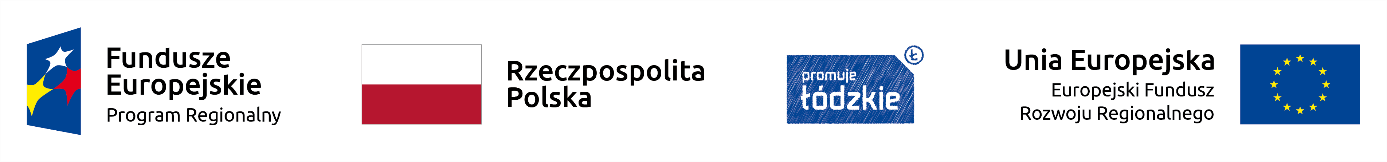 Projekt Umowy NR ……………………W dniu: ……………………………. roku w ………….. pomiędzy:…………………………zwaną dalej „Zamawiającym”,reprezentowaną przez:……………a……………………………….z siedzibą: ………………………………………………………………………………………..REGON: .zwaną dalej „Wykonawcą”reprezentowaną przez:……………………………………..w rezultacie dokonania przez Zamawiającego wyboru oferty w postępowaniu o udzielenie zamówienia publicznego w trybie przetargu nieograniczonego o wartości wyższej niż kwoty określone w przepisach wydanych na podstawie art. 11 ust. 8 zostaje zawarta umowa o następującej treści:I. Postanowienia ogólne §1.1.Zamawiający zleca a Wykonawca przyjmuje do wykonania zamówienie publiczne dotyczące opracowania dokumentacji projektowej i wykonania robót budowlanych dla zadania pn. „Przebudowa oczyszczalni ścieków w Uniejowie” w zakresie elementów ciągu technologicznego  jak i ciągów komunikacyjnych, rurociągów międzyobiektowych oraz systemu AKPiA obiektu. Oczyszczalnia ścieków zlokalizowana jest na działkach 1704/1, 1705/1,1708/1 i 1709/1 w miejscowości Uniejów. Przedmiot zamówienia realizowany jest w ramach zadania Uporządkowanie gospodarki wodno-ściekowej w Aglomeracji Uniejów.Projekt współfinansowany Projekt współfinansowany przez Unię Europejską  z Europejskiego Funduszu Rozwoju Regionalnego OŚ PRIORYTETOWA V. OCHRONA ŚRODOWISKA. DZIAŁANIE V.3 GOSPODARKA WODNO-KANALIZACYJNA. PODDZIAŁANIE V.3.2 GOSPODARKA WODNO-KANALIZACYJNA   Szczegółowy opis przedmiotu zamówienia zawarty jest w programie funkcjonalno – użytkowym oraz w aktualizacji programu funkcjonalno – użytkowego stanowiących załącznik nr 8 do SIWZ.2.  Wykonawca potwierdza, iż przed podpisaniem niniejszej umowy, przy zachowaniu należytej staranności zapoznał się z całą dokumentacją przetargową, a także poznał istniejący stan faktyczny. 3. Wykonawca jest zobowiązany, za wynagrodzeniem określonym w rozdziale VII § 14, do wykonania z należytą starannością wszelkich prac,  robót i czynności  niezbędnych dla zrealizowania przedmiotu Umowy w celu przekazania Zamawiającemu obiektu budowlanego, określonego w ust.1.4. Wykonawca potwierdza, iż przed podpisaniem umowy, przy zachowaniu należytej staranności, miał możliwość zapoznania się z dokumentacją i  informacjami  udostępnionymi przez Zamawiającego mającymi wpływ na proces budowlany. Szczegółowy zakres robót objętych niniejszą umową określa załączona do niniejszej umowy Specyfikacja Istotnych Warunków Zamówienia wraz z załącznikami oraz oferta Wykonawcy. Zamawiający dopuszcza zmiany w stosunku do przedstawionych wymagań pod warunkiem akceptacji przez Zamawiającego rozwiązań alternatywnych oraz uzyskania przez Wykonawcę wszelkich niezbędnych uzgodnień z osobami trzecimi. Wykonawca jest zobowiązany do weryfikacji podanych założeń PFU, poprzez wykonanie własnych obliczeń technologicznych i konstrukcyjnych dla zadań wchodzących w skład przedmiotu zamówienia. W przypadku wyniknięcia rozbieżności w rozwiązaniach przedstawionych przez Zamawiającego w PFU i opisie przedmiotu zamówienia  a opracowanymi przez Wykonawcę, Wykonawca nie będzie rościł praw do dodatkowego wynagrodzenia. Przedstawione w PFU parametry są wielkościami szacunkowymi. Ostateczne wielkości zostaną ustalone na podstawie sporządzonej przez Wykonawcę dokumentacji projektowej (projektu budowlanego i projektu(ów) wykonawczego(ych)). Wykonawca oświadcza, że zapoznał się z dokumentacją postępowania przetargowego i miejscem prowadzenia robót oraz, że warunki wykonywania zamówienia są mu znane. 5. Wykonawca oświadcza, że  posiada wiedzę i doświadczenie wymagane do realizacji przedmiotu umowy.6. Wykonawca oświadcza, ze dysponuje odpowiednimi środkami finansowymi umożliwiającymi wykonanie przedmiotu umowy. 7. Przedmiot zamówienia jest współfinansowany ze środków Europejskiego Funduszu Rozwoju Regionalnego w ramach Regionalnego Programu Operacyjnego Województwa Łódzkiego na lata 2014-20208. Wykonawca udzieli ……….. miesięcy (minimum 60) gwarancji na wykonany przedmiot zamówienia. Gwarancja jest udzielana na warunkach określonych we wzorze umowy. Na okres gwarancji wykonawca wydłuża termin rękojmi. §21. W zakres opracowania projektowego wchodzi: a) sporządzenie projektów budowlanych wszystkich koniecznych branż wraz z niezbędnymi opiniami i uzgodnieniami oraz przygotowanie materiałów do złożenia wniosku w celu uzyskania decyzji o pozwoleniu na budowę przez Zamawiającego oraz uzyskanie innych decyzji administracyjnych niezbędnych do zrealizowania zadania. Projekt budowlany sporządzony powinien być na podstawie załączonego do SIWZ Programu Funkcjonalno-Użytkowego - w 6 egzemplarzach w wersji papierowej oraz w wersji elektronicznej (edytowalnej oraz *.pdf). Wszelkie odstępstwa od wytycznych zawartych w PFU wymagają zgody Zamawiającego. b) sporządzenie projektów wykonawczych uzupełniających i uszczegóławiających projekty budowlane, o których mowa w lit. a) powyżej - w 6 egzemplarzach w wersji papierowej oraz w wersji elektronicznej (edytowalnej oraz *.pdf). c) sporządzenie specyfikacji technicznych wykonania i odbioru robót budowlanych (STWiORB), przez które należy rozumieć opracowania zawierające w szczególności zbiory wymagań niezbędnych do określenia standardu i jakości wykonania robót, w zakresie sposobu wykonania robót budowlanych, właściwości wyrobów budowlanych oraz oceny prawidłowości wykonania poszczególnych robót – w 3 egzemplarzach w wersji papierowej oraz w wersji elektronicznej (edytowalnej oraz *.pdf). d) sporządzenie planu bezpieczeństwa i ochrony zdrowia (BIOZ) - w 6 egzemplarzach w wersji papierowej oraz w wersji elektronicznej (edytowalnej oraz *.pdf). e) sporządzenie przedmiarów i kosztorysów robót. – w 3 egzemplarzach w wersji papierowej oraz w wersji elektronicznej (edytowalnej oraz *.pdf).f) uzyskanie niezbędnych pozwoleń, uzgodnień, decyzji wraz z ostateczną decyzją o pozwoleniu na budowę. Rozwiązania projektowe na poszczególnych etapach projektowania w zależności od potrzeb oraz rozwiązanie finalne przedkładane będą do oceny Zamawiającemu.2. Po zakończeniu robót wykonać pełną rekultywację terenów zajętych przez zaplecza techniczne i socjalne, plac budowy, drogi tymczasowe – wykonane na potrzeby Wykonawcy i budowy oraz wszelkich innych terenów przekształconych przez Wykonawcę,Wykonanie napraw w zakresie przywrócenia dróg, nieruchomości użytkowanych przez Wykonawcę, lub budynków uszkodzonych w skutek działań Wykonawcy do stanu technicznego nie gorszego niż przed rozpoczęciem budowy,3. Zakres zamówienia obejmuje sprawowanie nadzoru autorskiego nad robotami budowlanymi wykonywanymi na podstawie opracowanej dokumentacji projektowej w zakresie wynikającym z ustawy Prawo budowlane. 4. Zakres zamówienia obejmuje opracowanie kompletnej dokumentacji powykonawczej w 3 egzemplarzach w zakresie umożliwiającym oddanie obiektu do użytkowania i do uzyskania pozwolenia na użytkowanie. 5. Zakres zamówienia obejmuje uzyskanie pozwolenia na użytkowanie obiektu. §31. Wykonawca zobowiązuje się wykonać przedmiot umowy z zakresie określonym w § 1 niniejszej umowy zgodnie z dokumentacją przetargową, postanowieniami umowy, obowiązującymi przepisami prawa oraz zasadami sztuki budowlanej, wiedzy technicznej i wymogami uzgodnień z Zamawiającym poczynionych w trakcie realizacji przedmiotu umowy.2. Wykonawca oświadcza, że zapoznał się z SIWZ i dołączoną do niej dokumentacją przetargową oraz oświadcza że nie wnosi do niej uwag i uznaje ją za podstawę do realizacji przedmiotu niniejszej umowy. 3.Wykonawca zobowiązuje się wykonać przedmiot umowy z materiałów - wyrobów budowlanych przez siebie dostarczonych.4. Wyroby budowlane, o których mowa w ust. 3 powinny odpowiadać, co do jakości wymogom wyrobów budowlanych dopuszczonych do obrotu i stosowania w budownictwie określonym w ustawie Prawo Budowlane i posiadać aprobatę techniczną.5. Jeżeli Zamawiający zażąda badań potwierdzających wymagania ust. 4, to Wykonawca obowiązany jest przeprowadzić te badania.6. Jeżeli w rezultacie przeprowadzenia tych badań okaże się, że zastosowane wyroby budowlane, bądź wykonanie robót jest niezgodne z umową, to koszty badań dodatkowych obciążą Wykonawcę zaś, gdy wyniki badań wykażą, że materiały bądź wykonanie robót są zgodne z umową, to koszty tych badań obciążą Zamawiającego.7. Zamawiający udzieli osobie wskazanej przez Wykonawcę stosownego pełnomocnictwa do celów uzyskania decyzji administracyjnych niezbędnych do pełnego wykonania przedmiotu umowy w tym do uzyskania pozwolenia na budowę oraz pozwolenia na  użytkowanie obiektów budowlanych stanowiących przedmiot umowy. 8. Wykonawca będzie realizował roboty budowlane zgodnie z „Harmonogramem rzeczowo-finansowym realizacji inwestycji” stanowiącym załącznik nr …….. do niniejszej umowy, będącym jej integralną częścią. 9. Harmonogram o którym mowa w ust. 8 stanowić będzie podstawę do bieżącej kontroli realizacji umowy i stanowić będzie zobowiązanie Wykonawcy w stosunku do podanych terminów realizacji poszczególnych etapów inwestycji. 10. Zakończenie realizacji poszczególnych etapów zostanie potwierdzone protokołem odbioru. 11. Zmiany zakresu robót wykraczające poza zakres umowy, wymagają uprzedniej zmiany umowy (aneksu). 12. Wykonawca zobowiązuje się uzyskać wszystkie decyzje administracyjne niezbędne do rozpoczęcia robót wraz ze złożeniem wniosku o pozwolenie na budowę. Przed złożeniem wniosku Wykonawca przedkłada sporządzoną  dokumentację do zatwierdzenia Zamawiającemu. Zamawiający zatwierdza dokumentację w terminie 7 dni roboczych.13. Etap projektowania uznaje się za wykonany w chwili podpisania przez Zamawiającego i Wykonawcę protokołu odbioru dokumentacji projektowej w chwili przekazania przez strony  protokołu przekazania.14. Jeżeli Zamawiający nie zgłosi żadnych uwag we wskazanym powyżej terminie  to przyjmuje się iż dokumentacja projektowa została zaakceptowana  po bezskutecznym upływie tego terminu.15. W przypadku stwierdzenia wad w wykonaniu zadania – Zamawiający zobowiąże Wykonawcę do ich usunięcia w wyznaczonym pisemnie przez Zamawiającego terminie, termin ten nie może być dłuższy niż 14 dni kalendarzowych, chyba że z przyczyn technologicznych jest to niemożliwe i strony zgodnie ustalą inaczej. Podpisanie przez Zamawiającego protokołu odbioru dokumentacji projektowej nie wyklucza dochodzenia roszczeń z tytułu rękojmi i gwarancji w przypadku wykrycia wad przedmiotu zamówienia w terminie późniejszym. 16. W przypadku wystąpienia istotnej wady w przedmiotowej dokumentacji powodującej konieczność zmiany projektu wraz z uzyskaniem odpowiednich uzgodnień i decyzji, Wykonawca zobowiązany jest wykonać usługę na swój koszt i własnym staraniem w terminie wskazanym przez Zamawiającego. 17. Z chwilą dokonania przez Zamawiającego płatności, o której mowa w § 14 ust. 6 niniejszej umowy tj. za wykonanie dokumentacji projektowej, Wykonawca przenosi na Zamawiającego autorskie prawa majątkowe do wszelkich opracowań będących przedmiotem niniejszej Umowy oraz do wszelkich egzemplarzy ww. opracowań sporządzonych w wykonaniu umowy na wszystkich polach eksploatacji wymienionych w art. 50 ustawy o prawie autorskim i prawach pokrewnych, w szczególności na: 1) wykorzystanie opracowań do realizacji projektu, 2) utrwalanie, 3) zwielokrotnienie każdą możliwą techniką, w tym techniką drukarską, reprograficzną, zapisu magnetycznego oraz techniką cyfrową,4) wprowadzanie do obrotu oryginałów albo egzemplarzy, na których opracowania utrwalono, a także użyczenie lub najem oryginału albo egzemplarzy, 5) modyfikację opracowań, w celu dostosowania go do innej działalności Zamawiającego, 6) dalsze rozwijanie i modyfikowanie opracowań lub jego fragmentów – samodzielnie albo jako części składowej innych dzieł stworzonych w ramach innej działalności Zamawiającego, 7) w zakresie rozpowszechniania utworu w sposób inny niż określony w pkt. 4 - publiczne udostępnianie, w szczególności wystawienie na ogólnodostępnej wystawie lub ekspozycji, wyświetlenie, odtworzenie oraz nadawanie przy pomocy sieci multimedialnej, komputerowej i teleinformatycznej, w tym Internetu i reemitowanie, a także publiczne udostępnianie utworu w taki sposób, aby każdy mógł mieć do niego dostęp w miejscu i w czasie przez siebie wybranym. 8) wykorzystania opracowań w celach reklamowych i promocyjnych. 18. Przenoszone prawa uprawniają Zamawiającego do eksploatacji opracowań i ich egzemplarzy w kraju oraz poza jego granicami bez ograniczeń co do czasu oraz liczby egzemplarzy. 19. Wykonawcy przysługuje nieograniczone w czasie prawo do korzystania - w kraju i poza jego granicami, wyłącznie w celach dokumentacyjnych (archiwizacyjnych), referencyjnych i promocyjnych - z opracowań będących przedmiotem praw autorskich na polach eksploatacji, o których mowa w ust. 2 niniejszego paragrafu, bez prawa pobierania wynagrodzenia lub innych bezpośrednich korzyści z tego tytułu przez Wykonawcę lub osobę trzecią. 20. Wykonawca wyraża zgodę na dokonywanie zmian przez Zamawiającego w wykonanych przez Wykonawcę w ramach niniejszej Umowy opracowaniach (tworzenie dzieł zależnych i korzystanie z nich w takim zakresie jak z opracowań, z zastrzeżeniem iż zmiany wskazane w zadaniu pierwszym nie mogą naruszać substancji projektu oraz że w zakresie modyfikacji i opracowań Wykonawca nie będzie ponosił odpowiedzialności za projekt oraz że nie ma w tym zakresie obowiązku pełnienia nadzoru autorskiego.21. Zamawiający jest uprawniony do przeniesienia praw, o których mowa w niniejszym ustępie, na inny podmiot. 22. Zamawiający jest również uprawniony do korzystania z tych opracowań i rozporządzania nimi bez konieczności uzyskiwania każdorazowo odrębnej zgody oraz zapłaty odrębnego wynagrodzenia. Zamawiający jest uprawniony do wykonywania autorskich praw osobistych przysługujących autorom tych opracowań. 23. Wynagrodzenie za przeniesienie autorskich praw majątkowych jest zawarte w wynagrodzeniu umownym, o którym mowa w § 14 ust 1  niniejszej Umowy. 24. W przypadku rozwiązania niniejszej umowy po zakończeniu opracowywania dokumentacji projektowej Wykonawca zobowiązuje się rozwiązywać problemy wynikłe w trakcie prowadzenia, w oparciu o dokumentację projektową, postępowań o udzielenie zamówienia publicznego na wykonanie robót budowlanych, w tym udzielenie odpowiedzi na pytania, uszczegółowienia, pełnić nadzór autorski nad robotami budowlanymi wykonywanymi na podstawie utworu oraz udzieli na opracowaną dokumentację min. 36 miesięcy gwarancji na okres której wydłuży okres rękojmi za wady. Wynagrodzenie za powyższe zawarte jest w wynagrodzeniu umownym o którym mowa w § 14 ust. 6 niniejszej umowy.  25. Wraz z materiałami przekazywanymi Zamawiającemu do odbioru dokumentacji Wykonawca przekaże oświadczenie o treści:„Oświadczam, że: - opracowania projektowe zostały wykonane zgodnie z obowiązującymi przepisami i zasadami wiedzy technicznej - materiały przekazane Zamawiającemu są kompletne z punku widzenia celu, jakiemu mają służyć i są jednolite pod względem zapisów: wersji elektronicznej i papierowej, - projekt dostosowany jest do potrzeb wszystkich użytkowników, w tym zapewnienia dostępności dla osób niepełnosprawnych.”26. Wykonawca zobowiązany będzie przekazać Zamawiającemu wszelkie inne oświadczenia / zgody umożliwiające wykorzystanie przedmiotu umowy zgodnie z celami którym ma służyć.II. Personel Wykonawcy, Przedstawiciel Zamawiającego, Inspektorzy Nadzoru §4.1. Przedstawicielem Wykonawcy na budowie będzie: …………………………………….nr tel……………………….2. Projektantem w specjalności konstrukcyjno - budowlanej  z ramienia Wykonawcy będzie: ……… Projektantem w specjalności instalacyjnej w zakresie sieci, instalacji i urządzeń elektrycznych i elektroenergetycznych z ramienia Wykonawcy będzie: …………… Projektantem w specjalności instalacyjnej w zakresie sieci, instalacji i urządzeń cieplnych, wentylacyjnych, gazowych, wodociągowych z ramienia Wykonawcy będzie: …………… Kierownikiem Budowy w specjalności konstrukcyjno – budowlanej z ramienia Wykonawcy będzie: …………… Kierownik Budowy działa w granicach umocowania określonego przepisami ustawy z dnia 7 lipca 1994 r. Prawo budowlane (Dz. U. z 2019 r., poz. 1186). Kierownikiem robót w specjalności instalacyjnej w zakresie sieci, instalacji i urządzeń elektrycznych i elektroenergetycznych z ramienia Wykonawcy będzie: …………… Kierownikiem robót w specjalności instalacyjnej w zakresie sieci, instalacji i urządzeń cieplnych, wentylacyjnych, gazowych, wodociągowych i kanalizacyjnych z ramienia Wykonawcy będzie: …………… 3. Zmiana Projektantów, Kierownika Budowy bądź robót który został zaakceptowany przez Zamawiającego  do realizacji przedmiotu niniejszej umowy, następować będzie na wniosek Wykonawcy, za pisemną zgodą Zamawiającego. Proponowana osoba musi spełniać wymagania opisane w SIWZ.4. Wykonawca zobowiązany jest do zapewnienie ciągłej obecności kadry kierowniczej na terenie budowy podczas wykonywania prac objętych niniejszą umową. Pod pojęciem kadry kierowniczej  Zamawiający rozumie kierownika budowy lub kierownika robót w branży odpowiedniej do prowadzonych aktualnie prac.5. Zamawiający stosownie do art. 29 ust 3a ustawy Pzp, wymaga aby wszystkie prace fizyczne tj. osób wykonujących w trakcie realizacji zamówienia czynności robotnika budowlanego związane z wykonaniem wszystkich robót objętych zamówieniem, których wykonanie polega na wykonywaniu pracy w sposób określony w art. 22 § 11) ustawy z dnia 26 czerwca 1974 r. – Kodeks pracy, były wykonywane przez osoby zatrudnione na podstawie umowy o pracę. Obowiązek ten dotyczy również podwykonawców – Wykonawca jest zobowiązany zawrzeć w każdej umowie o podwykonawstwo stosowne zapisy zobowiązujące podwykonawców do zatrudnienia na umowę o pracę wszystkich osób wykonujących wskazane wyżej czynności. Wykonawca lub podwykonawca zatrudni osoby te na okres od rozpoczęcia do końca upływu terminu realizacji robót objętych przedmiotem zamówienia. a) Zamawiający wymaga złożenia w terminie 10 dni od daty przekazania terenu budowy  pisemnego oświadczenia (wykazu) osób skierowanych do realizacji zamówienia zatrudnionych na podstawie umowy o pracę określając imię i nazwisko pracownika oraz zakres czynności zgodnie z punktem d). W wykazie podpisanym przez Wykonawcę wymaga się podpisów pracowników skierowanych do realizacji zadania w określonym zakresie. b) Dla udokumentowania zatrudnienia osób, o których mowa powyżej, Wykonawca zobowiązany jest będzie składać pod rygorem odpowiedzialności karnej imienne oświadczenia o spełnieniu wymagań Zamawiającego dotyczące zatrudnienia na postawie umowy o pracę.c) Wymóg zatrudnienia na podstawie umowy o pracę, o którym mowa powyżej musi być spełniony przez cały okres realizacji robót. d) W przypadku zmiany osób w trakcie obowiązywania umowy, Wykonawca zobowiązany jest zaktualizować oświadczenie zawierające imienne wskazanie osób wyznaczonych do zrealizowania w/w czynności. e) Nieprzedłożenie przez Wykonawcę oświadczeń będzie traktowane jako niewypełnienie obowiązku zatrudnienia pracowników na podstawie umowy o pracę i będzie skutkowało naliczeniem kar umownych w wysokości określonej w załączonym do SIWZ projekcie umowy.f) W przypadku uzasadnionych wątpliwości co do przestrzegania prawa pracy przez Wykonawcę lub Podwykonawcę, Zamawiający może zwrócić się o przeprowadzenie kontroli przez Państwową Inspekcję Pracy§5.Funkcję Inspektora Nadzoru pełnić będą:…………………………………………………….III. Podwykonawcy§ 6.1. Wykonawca przy realizacji przedmiotu umowy może z zachowaniem formy pisemnej  zawrzeć umowę o podwykonawstwo robót budowlanych oraz umowę o podwykonawstwo usług lub dostaw zlecanych przez wykonawców robót budowlanych albo przez podwykonawców lub dalszych podwykonawców robót budowlanych.2. Pisemna umowa o podwykonawstwo musi zawierać postanowienia o zapłacie podwykonawcy wynagrodzenia za wykonane świadczenie. Odmienna od zapłaty wynagrodzenia forma rozliczeń, podobnie jak odmienna od pisemnej forma zawartej umowy, świadczy o zawarciu umowy innej niż umowa o podwykonawstwo będzie  traktowana przez Zamawiającego jako naruszenie specyfikacji istotnych warunkach zamówienia lub umowy z Wykonawcą.3. Umowa o podwykonawstwo robót budowlanych oznacza umowę o roboty budowlane zawartą między zleceniodawcą będącym wykonawcą robót budowlanych albo podwykonawcą lub dalszym podwykonawcą robót budowlanych, a zleceniobiorcą będącym podwykonawcą lub dalszym podwykonawcą robót budowlanych.4. Zawarcie umów, o których mowa w § 6 ust. 1 wymaga pisemnej zgody Zamawiającego. Wykonawca jest zobowiązany przedstawić Zamawiającemu projekt umowy z podwykonawcą. Zmiana umowy na roboty budowlane z Podwykonawcą wymaga pisemnej zgody Zamawiającego. Wykonawca jest zobowiązany przedstawić Zamawiającemu projekt zmiany umowy z podwykonawcą bez względu na wprowadzony projektem zakres zmian5. Jeżeli Zamawiający w terminie 14 dni nie zgłosił na piśmie zastrzeżeń, uważa się że wyraził zgodę na zawarcie umowy lub zmianę umowy z podwykonawcą. 6. Zamawiający zgłosi zastrzeżenia do projektu umowy (jej zmiany) o podwykonawstwo lub dalsze podwykonawstwo w szczególności jeżeli:a) nie będzie spełniać wymagań określonych w specyfikacji istotnych warunkach zamówienia lub umowie z Wykonawcąb) będzie przewidywać termin zapłaty wynagrodzenia podwykonawcy dłuższy niż 30 dni od dnia doręczenia wykonawcy, podwykonawcy lub dalszemu podwykonawcy faktury lub rachunku, potwierdzających wykonanie zleconej podwykonawcy lub dalszemu podwykonawcy dostawy, usługi lub roboty budowlanej.c) suma wartości przedłożonych Zamawiającemu do akceptacji umów o podwykonawstwo przekroczy określoną w niniejszej umowie wartość ryczałtowego wynagrodzenia Wykonawcy.Zapisy zawarte w zdaniu poprzednim mają również zastosowanie do sprzeciwu Zamawiającego wobec zawartej umowy o podwykonawstwo robót budowlanych i jej zmian.7. Do zawarcia przez podwykonawcę umowy z dalszym podwykonawcą jest wymagana zgoda Zamawiającego i Wykonawcy. Zapisy § 6  ust. 2-6 stosuje się odpowiednio.8. Wykonawca ponosi pełną odpowiedzialność za jakość, terminowość oraz bezpieczeństwo robót wykonywanych przez podwykonawców lub dalszych podwykonawców. Wykonawca jest odpowiedzialny za działania, zaniechania, uchybienia i zaniedbania każdego Podwykonawcy, tak jakby były one działaniami zaniechaniami, uchybieniami lub zaniedbaniami samego Wykonawcy.9. Wykonawca zamierza powierzyć część robót podwykonawcom w zakresie określonym w ofercie z dnia ………… W przypadku gdyby konieczność powierzenia podwykonawcom realizacji jakiegoś elementu zamówienia wyniknie w trakcie realizacji zamówienia Wykonawca zobowiązany jest uzyskać pisemną zgodę Zamawiającego na zawarcie umowy o podwykonawstwo w przedmiotowym zakresie. Zamawiający ma prawo odmówić udzielenia takiej zgody.10 W  przypadku powierzenia  przez Wykonawcę prac obejmujących przedmiot zamówienia Podwykonawcy, termin wynagrodzenia płatnego przez Wykonawcę za wykonane prace Podwykonawcy powinien być ustalony w taki sposób  aby przypadała wcześniej niż termin zapłaty wynagrodzenia należnego wykonawcy przez Zamawiającego ( za zakres zlecony Podwykonawcy) 11. Wykonawca, podwykonawca lub dalszy podwykonawca zamówienia na roboty budowlane przedkłada Zamawiającemu poświadczoną za zgodność z oryginałem kopię zawartej umowy o podwykonawstwo lub jej zmiany w terminie 7 dni od dnia jej zawarcia  Wraz z umową z Podwykonawcą Wykonawca składa oświadczenia, w których on i Podwykonawca zobowiązują się wobec Zamawiającego, iż nie później niż w terminie 7 dni od dnia powstania zaległości w wypłacie wynagrodzenia, poinformują pisemnie o tym fakcie ZamawiającegoIV. Prawa i obowiązki stron umowy §7.Zamawiający zobowiązany jest do : protokolarnego przekazania terenu budowy w terminie do 7 dni od daty uzyskania prawomocnej decyzji o pozwoleniu na budowę. zapewnienia nadzoru inwestorskiego, nieodpłatnego wskazania i udostępnienia miejsca na zorganizowanie zaplecza budowy na działce Zamawiającego, które czasowo zostanie wyłączone z innego użytkowania, wskazania punktów poboru energii elektrycznej oraz wody dla celów budowy i socjalnych (koszt podłączeń ponosi Wykonawca), przystąpienia do odbiorów częściowych, odbiorów robót zanikających ulegających zakryciu, odbiorów dotyczących zakończenia poszczególnych etapów realizacji robót i odbioru końcowego przedmiotu umowy w terminach określonych w niniejszej umowie, zabezpieczenia środków finansowych, niezbędnych do prawidłowego i terminowego wykonania zadania inwestycyjnego, wyznaczanie terminów, organizacji oraz przeprowadzania narad koordynacyjnych 2. W ramach umowy Wykonawca jest zobowiązany do:2.1  dostarczeniu Zamawiającemu w dniu podpisania umowy poświadczonych za zgodność  z oryginałem kopii zaświadczeń przynależności do właściwej izby samorządu zawodowego, potwierdzający wpis osoby, o której mowa w ust. 2.2  niniejszego paragrafu na listę członków tej izby oraz potwierdzonych „za zgodność z oryginałem” kopii uprawnień budowlanych dla tej osoby oraz kierowników robót; 2.2. dostarczenia Zamawiającemu najpóźniej w dniu przekazania terenu budowy oświadczenia o podjęciu obowiązków kierownika budowy;2.3 dostarczenia najpóźniej w dniu podpisania umowy szczegółowego  aktualnego harmonogramu rzeczowo- finansowego, określającego planowaną kolejność robót, terminy rozpoczęcia i zakończenia poszczególnych elementów robót wraz z planowanymi nakładami  finansowymi w każdym z kolejnych miesięcy. Harmonogram musi być aktualizowany  i wskazywać zaawansowanie rzeczowe i finansowe robót; 2.4 Rozpoczęcia robót w terminie 7 dni od dnia przekazania terenu budowy2.5 wykonania przedmiotu umowy zgodnie z „Harmonogramem rzeczowo-finansowym  oraz terminowego przekazania Zamawiającemu przedmiotu umowy, 2.6 zorganizowania socjalno-bytowego i produkcyjnego zaplecza budowy, 2.7 opracowania planu bezpieczeństwa i ochrony zdrowia wymaganego przepisami Ustawy Prawo Budowlane, 2.8 prowadzenia Dziennika Budowy i udostępnianie go uprawnionym osobom celem dokonywania wpisów, zaleceń i potwierdzeń, 2.9 wykonania wszelkich niezbędnych oznakowani i zabezpieczeń związanych z ewentualną czasową organizacją ruchu prowadzonych przez siebie robót oraz z ich bieżącą konserwacją, 2.10 prowadzenia robót przez osoby uprawnione oraz posiadające odpowiednie kwalifikacje zawodowe, przeszkolone w zakresie bhp i p.poż., posiadające aktualne badania lekarskie, wyposażone w niezbędne narzędzia, odzież ochronną i sprzęt. Wykonawca ponosi pełną odpowiedzialność za swoich pracowników i pracowników Podwykonawców. 2.11 przedłożenia Zamawiającemu do zatwierdzenia umów zawartych z Podwykonawcami robót, 2.12 zapewnienia Zamawiającemu oraz wszystkim osobom przez niego upoważnionym, a w szczególności pracownikom organów nadzoru budowlanego dostępu na teren budowy oraz wszystkich miejsc, gdzie są wykonywane roboty budowlane związane z realizacją przedmiotu budowy. 2.13 zabezpieczenia terenu budowy z zachowaniem najwyższej staranności, w tym wykonanie dróg i komunikacji pieszej ogrodzeń i wszystkich czynności niezbędnych do właściwego wykonania prac. Wykonawca zobowiązany jest zabezpieczyć i oznakować prowadzone roboty oraz dbać o stan techniczny i prawidłowość oznakowania przez cały czas trwania realizacji zadania, 2.14 wykonania własnym staraniem i na własny koszt na okres realizacji przedmiotu umowy i na jej potrzeby zasilania terenu budowy w wodę i energię elektryczną (pobór wody i energii dla potrzeb budowy i zaplecza budowy należy opomiarować) oraz zapewnienia łączności telefonicznej z osobami odpowiedzialnymi za prowadzenie robót, oraz bieżące ponoszenie kosztów za zużyte media, 2.15 zapewnienia bezpiecznego korzystania z terenu przylegającego do placu budowy, wraz z zapewnieniem bezpiecznego dojścia i dojazdu do wszystkich nieruchomości, 2.16 Przedstawienie do zatwierdzenia Zamawiającemu wszelkich niezbędnych, posiadających odpowiednie uzgodnienia, projektów technologicznych robót towarzyszących wymaganych przepisami, STWIORB2.17 Zabezpieczenia robót przed skutkami warunków atmosferycznych, za wyjątkiem działania siły wyższej,2.18 Pokrycie wszelkich kosztów prac projektowych  związanych z wprowadzeniem zamiennych rozwiązań projektowych w stosunku do dokumentacji projektowej. W przypadku sporządzenia przez Wykonawcę zamiennych projektów wykonawczych, uzgodnienie i skoordynowanie  wyżej wymienionych projektów z Zamawiającym. 2.19 Usunięcia własnym staraniem i na własny koszt zbędnych i niewykorzystanych materiałów poza teren budowy, oraz zagospodarowania na własny koszt wytworzonych odpadów z przestrzeganiem przepisów formalno-prawnych wynikających z Ustawy o odpadach. Wykonawca musi posiadać dokumenty potwierdzające przyjęcie odpadów przez składowiska i dokonania stosownych opłat. 2.20 Zapewnienia na własny koszt pełnej obsługi geodezyjnej i geotechnicznej (bieżącej i powykonawczej) niezbędnej do zrealizowania przedmiotu umowy, 2.21 uczestniczenia w naradach koordynacyjnych zwoływanych przez Zamawiającego, oraz zwoływania narad technicznych i koordynacyjnych w trakcie trwania umowy oraz sporządzania sprawozdań z tych narad. Kopie sprawozdań Wykonawca zobowiązany jest przekazać Zamawiającemu w terminie trzech dni od dnia narady.2.22 Wykonawca zobowiązany jest do zawiadamiania Zamawiającego na piśmie oraz poprzez wpis do Dziennika Budowy o każdym przypadku wstrzymania robót, najpóźniej następnego dnia od dnia wstrzymania,2.23 Zgłaszania przedmiotu umowy do odbiorów częściowych, odbioru końcowego i ostatecznego, robót zanikających lub ulegających zakryciu i uczestniczenia w czynnościach odbiorowych, W przypadku nie wypełnienia powyższego obowiązku, Zamawiający zastrzega sobie prawo do żądania odkrycia robót lub wykonania odkrywek niezbędnych do zbadania robót, a następnie przywrócenia ich do stanu pierwotnego na własny koszt Wykonawcy 2.24 Przerwania robót na pisemne żądanie Zamawiającego wraz z zabezpieczeniem wykonanych robót przed ich zniszczeniem, 2.25 Kompletowania i stałego przechowywania na terenie budowy wszelkiej dokumentacji zgodnie z przepisami Prawa budowlanego, bieżącego przekazywania Zamawiającemu dokumentów pozwalających na ocenę prawidłowego wykonania robót zgłaszanych do odbiorów. Zaginięcie któregokolwiek z dokumentów budowy zobowiązuje Wykonawcę do jego natychmiastowego odtworzenia w formie przewidzianej prawem i warunkami niniejszej umowy 2.26 Nagranie i dostarczenie Zamawiającemu na płycie CD/DVD stan pasa drogowego przed rozpoczęciem budowy w miejscu inwestycji, wraz z otoczeniem poza placem budowy oraz stan dróg, które będą stanowiły dojazdy do placu budowy, odtworzenia zniszczonych nawierzchni po zakończeniu robót, zgodnie z ze stanem zastanym przed rozpoczęciem robót, naprawa ewentualnych szkód. W razie niedopełnienia tego obowiązku Zamawiający ma prawo, po sporządzeniu komisyjnego protokołu z udziałem właściciela gruntu obciążyć Wykonawcę kosztami za wykonanie powyższych robót.2.27 Zorganizowanie i zabezpieczenia terenu robót oraz zapewnienie stałych warunków widoczności w dzień i w nocy  tych elementów oznakowania, które są niezbędne ze względów bezpieczeństwa2.28 Dbania o należyty porządek, utrzymywania czystości zaplecza , dróg publicznych i chodników itp. oraz przestrzegania przepisów BHP na terenie budowy, Wykonawca ponosi w tym zakresie pełna odpowiedzialność przed Policją, i innymi służbami publicznymi, 2.29 uzgadniania z Zamawiającym wprowadzanych zmian materiałowych przy zachowaniu standardów jakościowych materiałów zamiennych zgodnych z wymaganiami Zamawiającego, 2.30 przekazania Zamawiającemu kompletnej i właściwie sporządzonej dokumentacji powykonawczej w wersji papierowej i elektronicznej zawierającej: a) oświadczenie kierownika budowy o zgodności wykonania obiektu z projektem i doprowadzeniu do należytego stanu i porządku terenu budowyb) geodezyjną inwentaryzację powykonawcza ( szkice) wraz ze sporządzoną dokumentacją  geodezyjno-kartograficznąc) dokumentacje powykonawcza  z naniesionymi i potwierdzonymi przez kierownika budowy ewentualnymi zmianamid) protokoły prób, badań  i sprawdzeń zgodnie z STWiOR i obowiązującymi przepisami, atesty, aprobaty, deklaracje zgodności e) kosztorys powykonawczy (potrzebny do rozliczenia dofinansowania; mający znaczenie informacyjne)f) dziennik budowy  2.31 Dokonania zwrotu placu budowy co zostanie potwierdzone na piśmie przez Zamawiającego a brak  takowego dokumentu oznacza domniemanie  faktycznie  nie dokonania zwrotu placu budowy3. Zamawiający zastrzega iż, materiały z rozbiórki nadające się do ponownego wykorzystania stanowią własność Zamawiającego, Zastrzega on sobie prawo rozdysponowania, lub składowania materiałów powstałych z rozbiórki. Wykonawca zobowiązany jest poinformować Zamawiającego o rodzaju materiału przewidzianego do usunięcia z placu  budowy, na piśmie w terminie 7 dni roboczych  przed planowanym terminem wywózki. Wywóz nastąpi po uzyskaniu uprzedniej pisemnej zgody Zamawiającego na koszt Wykonawcy. Elementy nadające się do ponownego wykorzystania winny być zabezpieczone i przewiezione na miejsce wskazane przez Zamawiającego w odległości do 5 km od placu budowy. Elementy nienadające się do ponownego wykorzystania, odpady, gruz Wykonawca zobowiązany będzie na swój koszt wywieźć  i zutylizować.V. Termin wykonania§8.1. Strony ustalają następujące terminy realizacji:1.1. Termin rozpoczęcia realizacji całości przedmiotu umowy ustala się na dzień podpisania umowy.1.2 . Termin zakończenia realizacji przedmiotu umowy – do 31.08.2022 r.Za termin wykonania przedmiotu zamówienia przyjmuje się datę wykonania robót budowlanych, przekazania Zamawiającemu kompletnej dokumentacji powykonawczej i odbiorowej oraz podpisanie protokołu odbioru końcowego przedmiotu zamówienia. Wykonawca zawiadomi Zamawiającego o gotowości do odbioru po zakończeniu robót budowlanych, dokonaniu wpisu w dzienniku budowy przez kierownika budowy i potwierdzeniu gotowości do odbioru przez inspektora nadzoru oraz uzyskaniu pozwolenia na użytkowanie obiektu . Przy zawiadomieniu Wykonawca załączy dokumenty wskazane w § 7 ust 2 pkt 2.30:Wszystkie dokumenty załączone do zawiadomienia o gotowości do odbioru muszą być sprawdzone i potwierdzone przez inspektora nadzoru1.3 Pozostałe terminy zakończenia realizacji poszczególnych etapów robót przewidzianych do fakturowania: zgodnie z „Harmonogramem rzeczowo-finansowym realizacji inwestycji”. VI. Odbiory§ 9Wymagania ogólne Strony postanawiają, że przedmiot niniejszej umowy będzie odbierany w odbiorach częściowych, odbiorach robót zanikających i ulegających zakryciu, w odbiorze końcowym robót oraz odbiorze pogwarancyjnym. Z każdego rodzaju odbioru zostanie sporządzony protokół. Odmowa uczestnictwa w   jakichkolwiek czynnościach odbioru robót budowlanych, niestawienie się w wyznaczonym terminie czy też  odmowa podpisania któregokolwiek protokołu odbioru robót budowlanych stanowi poważne naruszenie obowiązków każdej  ze stron i stanowi podstawę do naliczenia kary umownej, o której mowa w § 15 umowy.Wykonawca obowiązany jest powiadamiać Zamawiającego o proponowanych terminach przeprowadzenia odbiorów wg następujących zasad: dla odbiorów robót zanikających lub ulegających zakryciu: co najmniej na 3 (słownie: trzy) dni robocze przed planowanym terminem odbioru, dla odbiorów częściowych warunkujących w swoim następstwie fakturowanie robót: najpóźniej 5 (słownie: pięć ) dni roboczych przed planowanym terminem odbioru. dla prób i odbiorów technicznych: najpóźniej 5 (słownie: pięć) dni roboczych przed planowanym terminem odbioru lub próby, dla odbioru technicznego całości robót: najpóźniej 7 (słownie: siedem ) dni przed planowanym terminem odbioru, dla końcowego odbioru robót: najpóźniej 7 (słownie: siedem) dni przed planowanym terminem odbioru.dla odbioru pogwarancyjnego: na dwa miesiące przed upływem okresu gwarancji; jeżeli Wykonawca nie powiadomi Zamawiającego o tym odbiorze, wówczas Zamawiający może przystąpić do odbioru w terminie przez siebie ustalonym, o którym powiadomi Wykonawcę.§10Odbiór robót zanikających  i ulegających zakryciuOdbiór robót zanikających i ulegających zakryciu będzie dokonywany na obowiązkowe zgłoszenie wykonawcy, wpisane do dziennika budowy.Gotowość do odbioru robót ulegających zakryciu, Wykonawca ma obowiązek zgłosić na piśmie  Inspektorowi Nadzoru przed ich zakryciem.Inspektor Nadzoru dokonuje odbioru (pozytywnego lub negatywnego) zgłoszonych robót zanikających do 3 dni roboczych od ich zgłoszenia przez Wykonawcę do odbioru oraz  zezwala (lub nie) na ich zakrycie. W przypadku, gdy pomimo pisemnego zgłoszenia przez Wykonawcę, Inspektor Nadzoru nie podejmie czynności odbiorowych w wyznaczonym terminie, przy równoczesnym braku zastrzeżeń odnośnie zgłoszonych robót, roboty ulegające zakryciu uważa się za odebrane.Z odbioru robót ulegających zakryciu każdorazowo spisany zostaje odpowiedni protokół.Zakrycie robót bez zezwolenia lub bez odbioru przez Inspektor Nadzoru lub wbrew zakazowi zakrycia skutkuje konsekwencjami wyszczególnionymi w § 15 Umowy § 11Odbiór robót częściowych i końcowych1. Odbiór robót częściowych i końcowych nastąpi w terminie określonym w umowie, po     dokonaniu wpisu gotowości odbioru do dziennika budowy i niezależnym zawiadomieniu o powyższym inspektora nadzoru inwestorskiego oraz Inwestora.2. Podstawą zgłaszania robót do odbiorów jest rzeczywiste ich wykonanie oraz uzyskanie przez Wykonawcę wszystkich wymaganych lub przewidywanych w obowiązującym prawie decyzji i dokumentów co do urządzeń i instalacji zamontowanych lub wykonanych w trakcie realizacji przedmiotu zamówienia. 3. Odbiory częściowe robót dokonywane będą dla potrzeb fakturowania, zgodnie z etapami wymienionymi w Harmonogramie…….. stanowiącym załącznik do umowy w terminie 5 (słownie: pięć) dni od roboczych od daty potwierdzenia gotowości do odbioru przez Inspektora Nadzoru. Podpisanie przez inspektora nadzoru i przedstawiciela Zamawiającego protokołów odbioru robót nie oznacza zdjęcia odpowiedzialności z Wykonawcy za wady, uszkodzenia i usterki, które mogą się ujawnić w dalszym ciągu realizacji inwestycji. Potwierdzenie poprawności wykonania całości zakresu robót stanowi wyłącznie podpisany przez Zamawiającego ostateczny protokół odbioru końcowego. 4. Zamawiający lub powołany przez niego inspektor nadzoru mają prawo w każdym momencie realizacji zamówienia odrzucić każdą część robót i użytych materiałów jeżeli nie będą zgodne z wymaganiami dokumentacji projektowej, lub SIWZ. 5.Wykonawca przy  zgłoszeniu gotowości do odbioru częściowego i końcowego dokonanego z zachowaniem terminów o których mowa w § 8 pkt 1. 3  przedłoży za  pisemnym wykazem Inwestorowi wszelką dokumentację budowy tj.; niezbędne dokumenty związane z odbiorem w terminie umożliwiającym ich weryfikację, jak: pomiary powykonawcze, atesty materiałowe, oświadczenia kompetentnych instytucji upoważnionych do kontroli prac, specyfikacje wbudowanych urządzeń i materiałów rozliczenie budowy z podaniem wykonanych elementów, ich ilości i wartości ogółem. Dokumenty odbiorowe, wymagane od Wykonawcy na dzień zgłoszenia gotowości do odbioru, w których stwierdzono błędy lub niedokładności, muszą zostać niezwłocznie poprawione i ponownie dostarczone do Zamawiającego. 6. Strony postanawiają, że z czynności odbioru końcowego będzie spisany protokół, zawierający wszelkie ustalenia dokonane w toku odbioru, jak też terminy wyznaczone na usunięcie ewentualnych usterek i wad stwierdzonych przy odbiorze, o których mowa w ust. 10.7. Strony muszą podpisać protokół, również w przypadku wypełnienia go tylko w części w przypadku przerwania czynności odbioru do czasu usunięcia wad. W takim przypadku po usunięciu wad strony sporządzają nowy protokół, w którym należy na wstępie zaznaczyć, iż stanowi on  kontynuację czynności odbioru i wypełnić go w pozostałej części. Koszty usuwania ponosi wykonawca, a okres ich usuwania nie przedłuża umownego terminu zakończenia robót.8. Strony postanawiają że termin usunięcia przez wykonawcę wad stwierdzonych przy odbiorze  częściowym, końcowym lub pogwarancyjnym wynosić będzie do 21 dni, chyba że w trakcie odbioru strony postanowią inaczej.9. Zamawiający zastrzega sobie prawo przeprowadzenia wszelkich ekspertyz prowadzących do sprawdzenia zgodności projektowanych parametrów przedmiotu umowy ze zrealizowanymi odpowiednimi parametrami technicznymi. W wypadku nieuzyskania wymaganych parametrów, koszty przeprowadzenia ekspertyzy poniesie Wykonawca.10. Jeżeli w toku czynności odbiorowych zostaną stwierdzone wady, to Zamawiającemu przysługują następujące uprawnienia: a) jeżeli wady nadają się do usunięcia, może odmówić dalszego odbioru do czasu usunięcia wad, wyznaczając termin ich usunięcia b) jeżeli wady nie nadają się do usunięcia, albo gdy z okoliczności wynika że Wykonawca nie zdoła ich usunąć w odpowiednim czasie to : jeżeli wady nie są istotne i nie uniemożliwiają użytkowania przedmiotu odbioru zgodnie z przeznaczeniem, Zamawiający może obniżyć odpowiednio wynagrodzenie o kwotę poniesionych kosztów i strat oszacowanych według średnich cen SEKOCENBUD-u powiadamiając o powyższym fakcie poprzez pisemną informację przekazaną Wykonawcy,, a nadto dochodzić odszkodowania na zasadach ogólnych wynikających z Kodeksu Cywilnego. jeżeli wady są istotne na tyle, że uniemożliwiają użytkowanie zgodnie z przeznaczeniem, Zamawiający może odstąpić od umowy lub żądać wykonania przedmiotu odbioru po raz drugi. 11.Wadami nieistotnymi w rozumieniu ustępu poprzedniego są to wady na tyle nieistotne, że obiekt można normalnie użytkować, bez czynienia żadnych dodatkowych nakładów czy też wykonywania czynności technicznych. 12. Strony umowy umawiają się, że w przypadku występowania w chwili odbioru nieistotnych wad Inwestor nie traci uprawnień z tytułu rękojmi.13. Wykonawca zobowiązany jest do zawiadomienia Zamawiającego oraz ustanowionego przez niego inspektora nadzoru o usunięciu wad. 14. Zamawiający jest zobowiązany do dokonania odbioru ostatecznego robót w ciągu 7 (słownie: siedem) dni od powiadomienia go przez Wykonawcę o usunięciu wad. 15. Podpisanie protokołu odbioru końcowego przez Zamawiającego nie zwalnia Wykonawcy z odpowiedzialności z tytułu rękojmi, ani też z obowiązku usunięcia wad stwierdzonych przez właściwe organy administracji architektoniczno- budowlanej. 16. Podpisanie protokołu końcowego odbioru jest warunkiem dokonania rozliczenia końcowego, przy czym wystawienie przez Wykonawcę faktury końcowej, o której mowa w § 14 jest dopuszczalne jedynie po łącznym spełnieniu wszystkich warunków określonych w §7 ust 2.30 w szczególności po uzyskaniu pozwolenia na użytkowanie. Niespełnienie któregokolwiek z podanych tam warunków powoduje, że wystawiona faktura nie wywołuje jakichkolwiek skutków prawnych lub finansowych dla Zamawiającego a wskazana w niej kwota jest nienależna. 17. Za datę odbioru końcowego przyjmuje się datę zakończenia czynności odbioru końcowego a nie datę ich rozpoczęcia.                                                                 § 12Odbiór ostateczny pogwarancyjnyOdbiór ostateczny pogwarancyjny (po upływie rękojmi) polega na ocenie wykonanych robot związanych z usunięciem wad stwierdzonych przy odbiorze ostatecznym i zaistniałych w okresie gwarancyjnym.W przypadku, kiedy w czasie odbioru ostatecznego  (pogwarancyjnego) ujawnione zostaną wady, których wcześniej nie dało się wykryć pomimo staranności Inwestora, wady te (nazywane usterkami, aby obniżyć ich znaczenie przy ocenie, jakości wykonania) powinny być ujawnione w dokumencie z przeglądu pogwarancyjnego i po uzgodnieniu z Inwestorem i wykonawcą robót, powinien być ustalony termin ich usunięcia.Ubezpieczenie § 131. Na cały czas prowadzenia robót budowlanych (aż do odbioru końcowego robót) Wykonawca musi posiadać ubezpieczenie robót spełniające wymagania określone poniżej. 2. W związku z postanowieniem ust. 1, Wykonawca zobowiązuje się zawrzeć umowę ubezpieczenia robót budowlanych określonych niniejszą umową na sumę ubezpieczenia nie mniejszą niż wartość Wynagrodzenia Wykonawcy brutto, określonego w § 14 ust. 1 umowy. 3.Kopię polisy albo innego dokumentu potwierdzającego zawarcie takiej umowy ubezpieczenia (wraz z OWU) Wykonawca obowiązany jest dostarczyć Zamawiającemu najpóźniej w dacie wydania Wykonawcy placu budowy. Umowa ubezpieczenia musi zostać rozszerzona o odpowiedzialność cywilną za szkody wobec osób trzecich. 4. Wykonawca zobowiązuje się niezwłocznie dostarczyć polisę (polisy) potwierdzającą zawarcie bądź kontynuację umowy ubezpieczenia, o której mowa w ust. 2, wraz z OWU, po uprzedniej akceptacji ich treści przez Zamawiającego. VII. Wynagrodzenie Wykonawcy§ 141. Za wykonanie całości przedmiotu umowy Wykonawca otrzyma od Zamawiającego wynagrodzenie ryczałtowe netto w kwocie …………………….zł plus VAT…… w kwocie……………… zł co daje łączną wartość ………………….. zł (słownie: …………………….).2. Podstawą zapłaty za wykonane roboty będą faktury częściowe oraz faktura końcowa wraz z załączonym do każdej z faktur protokołem odbioru robót podlegających fakturowaniu. Wykonawca wraz z pierwszą fakturą zobowiązany będzie do złożenia Zamawiającemu oświadczenia dotyczącego stosowania płatności podzielonej.3. Załącznikiem do każdej faktury za roboty będzie  oświadczenie Wykonawcy o zatrudnieniu wszystkich osób wskazanych w wykazie, o którym mowa w § 4 ust. 5 niniejszej umowy na podstawie umowy o pracę.4. Podstawą do wystawienia faktury częściowej będzie protokół częściowy odbioru wykonanych robót stwierdzający  ilość i zakres rzeczowy wykonanych robót zatwierdzony i podpisany przez kierownika budowy, Inspektora Nadzoru, sprawdzony i zaakceptowany przez Zamawiającego. Do każdej faktury przejściowej dołączony będzie obmiar robót oraz dokumenty potwierdzające jakość wykonanych robót (certyfikaty, deklaracje zgodności itp.), szkice geodezyjne, wyniki badań oraz inne dokumenty wymagane przy odbiorze. 5. Faktury częściowe wystawiane będą dla rzeczowego zakresu robót określonego w „Harmonogramie rzeczowo-finansowym” po ich wykonaniu przez Wykonawcę, potwierdzonym protokołem częściowego odbioru robót podpisanym przez Strony umowy oraz inspektora nadzoru. 6. Faktura za opracowanie dokumentacji projektowej będzie mogła być wystawiona po uzyskaniu przez Wykonawcę w imieniu Zamawiającego prawomocnego pozwolenia na budowę. Zamawiający zastrzega iż koszt  dokumentacji projektowej nie może stanowić więcej niż  4,5% wartości kontraktu za roboty. 7. Faktury przejściowe za roboty budowlane mogą być wystawione nie częściej niż jedna faktura na kwartał. Faktury przejściowe  mogą być każdorazowo wystawiane na wartość  faktycznie wykonanych robót nie wyższą niż  40% wartości całkowitego wynagrodzenia za wykonanie przedmiotu zamówienia Ostatnia końcowa faktura częściowa nie może być wystawiona na wartość wykonanych robót większą niż 10% a mniejszą niż 8%  wartości całkowitego wynagrodzenia za wykonanie przedmiotu zamówienia.8. Podstawę do wystawienia faktury końcowej stanowi zakończenie realizacji przedmiotu zamówienia potwierdzone protokołem odbioru końcowego robót stanowiących przedmiot umowy, podpisanym przez Strony umowy oraz inspektora nadzoru. 9. Faktury wystawione bezpodstawnie (w szczególności bez załączonego protokołu odbioru) lub nieprawidłowo zostaną zwrócone Wykonawcy. Okresy płatności tych faktur rozpoczynają swój bieg od dnia otrzymania prawidłowo wystawionej faktury wraz z załącznikiem. 10. W przypadku zaistnienia sytuacji dezaktualizujących obowiązujący „Harmonogram rzeczowo-finansowy”, strony muszą poinformować się o ich przyczynach w terminie 7 dni od zaistnienia przyczyny. Wykonawca ma obowiązek przedstawiać Zamawiającemu do akceptacji uaktualniony harmonogram w ciągu 7 (słownie: siedmiu) dni od powzięcia informacji o zaistnieniu przyczyny dezaktualizującej dotychczasowy harmonogram. Jeżeli Wykonawca nie przedstawi uaktualnionego harmonogramu, to Zamawiający może wstrzymać płatność faktur (bez odszkodowania i odsetek) do czasu złożenia uaktualnionego harmonogramu.11. W przypadku zatrudnienia Podwykonawców i dalszych Podwykonawców, warunkiem wypłaty należnego Wykonawcy wynagrodzenia, przypadającego na kolejne okresy rozliczeniowe, będą przedstawione Zamawiającemu , jako załącznik do faktury VAT:1) protokoły odbioru częściowego  zakończonego etapu robót, w którym będą wyszczególnione wydzielone elementy robót budowlanych wykonane przez Podwykonawców i dalszych Podwykonawców,2) potwierdzone za zgodność z oryginale kopie faktur VAT lub rachunków wystawionych przez Podwykonawców lub dalszych Podwykonawców, którzy zostali zaakceptowani przez Zamawiającego,3) W przypadku każdej faktury częściowej lub końcowej potwierdzone za zgodność z oryginałem kopie przelewów bankowych  potwierdzających  płatności wymagalnych na rzecz  Podwykonawców lub dalszych Podwykonawców. Zamawiający dopuszcza złożenie oświadczeń Podwykonawców lub dalszych Podwykonawców, wyłącznie za zgodą Zamawiającego4) potwierdzenia oraz oświadczenia określone w pkt 3 niniejszego ustępu nie są wymagane w przypadku  zakończenia wykonania zakresu umowy przez Podwykonawcę lub dalszego Podwykonawcę i całkowitego jego rozliczenia.12. Zamawiający dokona bezpośredniej zapłaty wymagalnego wynagrodzenia przysługującego podwykonawcy lub dalszemu podwykonawcy, którzy zawarli zaakceptowane przez zamawiającego umowy o podwykonawstwo, których przedmiotem są roboty budowlane, w przypadku uchylenia się od obowiązku zapłaty odpowiednio przez Wykonawcę zamówienia na roboty budowlane, podwykonawcę takiego zamówienia lub dalszego podwykonawcę. Wynagrodzenie, o którym mowa w zdaniu pierwszym,  dotyczy wyłącznie należności powstałych po akceptacji przez Zamawiającego umowy o podwykonawstwo, której przedmiotem są roboty budowlane. Wysokość wypłaconego  przez Zamawiającego wynagrodzenia zostanie potrącona z wynagrodzenia należnego wykonawcy, na co wyraża zgodę.13.Wynagrodzenie o którym mowa w ust. 10 niniejszego paragrafu dotyczy wyłącznie należności powstałych po zaakceptowaniu przez zamawiającego umowy o podwykonawstwo, której przedmiotem są roboty budowlane lub po przedłożeniu Zamawiającemu poświadczonej za zgodność z oryginałem kopii umowy o podwykonawstwo, której przedmiotem są dostawy lub usługi.14. Bezpośrednia zapłata wg ust. 10 obejmuje wyłącznie należne wynagrodzenie, bez odsetek należnych Podwykonawcy lub dalszemu Podwykonawcy.15. Przed dokonaniem bezpośredniej zapłaty Zamawiającemu umożliwi Wykonawcy zgłoszenie w formie pisemnej uwag dotyczących zasadności bezpośredniej zapłaty  wynagrodzenia Podwykonawcy lub dalszemu Podwykonawcy, o których mowa  w ust. 10. Termin zgłaszania uwag - 8 dni od daty doręczenia tej informacji do wykonawcy.16. W przypadku zgłoszenia uwag, o których mowa w ust. 13, Zamawiający może:1) nie dokonać bezpośredniej zapłaty wynagrodzenia Podwykonawcy lub dalszemu Podwykonawcy, jeżeli Wykonawca wykaże niezasadność  takiej zapłaty, albo2) złożyć do depozytu  sądowego kwotę potrzebną  na pokrycie należności .17. Kwota wymieniona w ust. 1 zawiera wszystkie koszty związane z realizacją zadania, niezbędne do jego wykonania, a w szczególności: koszty opracowania dokumentacji projektowej oraz uzyskania wszelkich decyzji administracyjnych i pozwoleń niezbędnych do rozpoczęcia robót budowlanych, koszty budowy, koszty materiałów, koszty robocizny, koszty sprzętu, koszty transportu, koszty badań, zorganizowanie i uprzątnięcie placu budowy, koszty organizacji ruchu, oznakowanie na czas prowadzenia robót, koszty opracowania dokumentacji geotechnicznej, wynagrodzenia i inne opłaty nie wymienione, a które mogą wystąpić przy realizacji przedmiotu zamówienia w tym ubezpieczenia, wymagane uzgodnienia, zysk, narzuty, ewentualne opusty oraz pozostałe składniki cenotwórcze, ewentualne dodatkowe koszty wynikłe w trakcie postępowania administracyjnego w zakresie decyzji określonych w przedmiocie zamówienia w postaci ekspertyz, opinii, uzgodnień.18. Wynagrodzenie płatne będzie w terminie 30 dni od przedłożenia Zamawiającemu prawidłowo wystawionych  faktur VAT, wystawionych w terminie 7 dni od sporządzenia protokołu odbioru częściowego lub końcowego, które dla swej ważności i skuteczności wymagają podpisów Kierownika Budowy, Inspektora Nadzoru oraz przedstawiciela Zamawiającego.19. Za dzień zapłaty faktury uznaje się datę obciążenia rachunku bankowego Zamawiającego. Jeżeli koniec terminu płatności przypada na dzień ustawowo wolny od pracy, albo na inny dzień, który dla Zamawiającego jest dniem wolnym od pracy, wówczas termin zapłaty upływa w dniu, który dla Zamawiającego jest najbliższym dniem roboczym.20. Zamawiający będzie uprawniony do potrącenia swoich wierzytelności z kwoty należnej Wykonawcy, związanej z realizacją niniejszej umowy – powiadamiając Wykonawcę 
o skorzystaniu z tego uprawnienia.21. Należności wynikające z niniejszej umowy w tym odszkodowawcze i odsetkowe nie mogą być przedmiotem obrotu (cesja, sprzedaż), zgodnie z art. 509 KC, bez pisemnej zgody Zamawiającego. VIII. Kary umowne § 151. Wykonawca zapłaci Zamawiającemu karę umowną:1) za odstąpienie od umowy przez Zamawiającego z przyczyn, za które odpowiedzialność ponosi Wykonawca - w wysokości 10 % wynagrodzenia, o którym mowa w § 14 ust. 1 niniejszej umowy;2) za nieterminową realizację części zamówienia dotyczącej opracowania dokumentacji projektowej - w wysokości 0,5% od kwoty należnej za wykonanie dokumentacji za każdy rozpoczęty dzień opóźnienia 3) za opóźnienie w usunięciu wady dokumentacji technicznej stwierdzonej przy jej odbiorze, w wysokości 0,5% od kwoty należnej za wykonanie dokumentacji, o której za każdy rozpoczęty dzień opóźnienia, licząc od wyznaczonego przez Zamawiającego terminu na usunięcie wady, o którym mowa w paragrafie 3  ust. 15 niniejszej Umowy3) 0,1% wartości całego zamówienia brutto za każdy dzień zwłoki w wykonaniu poszczególnych elementów przedmiotu umowy określonych w „Harmonogramie rzeczowo-finansowym” realizacji inwestycji, liczonego od następnego dnia po upływie terminu wyznaczonego na wykonanie zamówienia do dnia faktycznego odbioru, jeżeli opóźnienie powstało z przyczyn zależnych od Wykonawcy, 4) 0,1% wartości całego zamówienia brutto za każdy dzień zwłoki w zakończeniu realizacji przedmiotu umowy liczonego od następnego dnia po upływie terminu wyznaczonego na wykonanie zamówienia do dnia faktycznego odbioru, jeżeli opóźnienie powstało z przyczyn zależnych od Wykonawcy, 5) 0,1% wartości całego zamówienia brutto za każdy dzień zwłoki w usunięciu wad i usterek ujawnionych w okresie gwarancji, liczony od następnego dnia po upływie terminu wyznaczonego na usunięcie wad do dnia faktycznego wykonania naprawy potwierdzonego przez Zamawiającego, 6) za wykonanie przedmiotu  w sposób odmienny niż wskazany  w dokumentacji technicznej bez zgody Zamawiającego w wysokości 5 000,00 zł za każdy  stwierdzony przypadek 7) za naruszenie obowiązku o którym mowa w §4 pkt 5, w wysokości 1 000,00 zł za każdy stwierdzony przypadek8) za nieprzedłożenie do zaakceptowania projektu Umowy o podwykonawstwo, której przedmiotem są roboty budowlane lub projektu jej zmiany, w wysokości 2.000,00 zł za każdy nieprzedłożony do zaakceptowania projekt Umowy lub jej zmiany;9) za nieprzedłożenie poświadczonej za zgodność z oryginałem kopii Umowy o podwykonawstwo lub jej zmiany w wysokości 2.000,00 zło za każdą nieprzedłożoną kopię Umowy lub jej zmiany;10) za nieterminową zapłatę wynagrodzenia należnego podwykonawcom lub dalszym podwykonawcom w  podwójnej wysokości odpowiadającej ustawowym odsetkom za nieterminową zapłatę;11) za brak zapłaty należnego podwykonawcom lub dalszym podwykonawcom wynagrodzenia w wysokości 3 % należnego im wynagrodzenia za każdy stwierdzony przypadek12) za brak dokonania wymaganej przez Zamawiającego zmiany Umowy o podwykonawstwo w zakresie terminu zapłaty we wskazanym przez Zamawiającego terminie, w wysokości 2.000,00  zł za każdy stwierdzony fakt,13) za niedostarczenie w terminie harmonogramu  rzeczowo-finansowego lub jego aktualizacji w wysokości  1000,00 zł, za każdy dzień zwłoki14) niewstrzymaniu robót budowlanych  przez Wykonawcę lub Podwykonawcę , pomimo wpisu do dziennika budowy przez Inspektora Nadzoru  w wysokości 1000,00 złotych za każdy dzień  wykonywania dalszych robót budowlanych,16) nie przedłożenia przed zgłoszeniem gotowości do odbioru końcowego za  pisemnym wykazem Inwestorowi wszelkiej dokumentacji budowy wymienionej w § 7 ust 2 pkt 2.30 Umowy w wysokości 2.000,00 złotych za każdy stwierdzony przypadek,17) Nieprzedłożenie przez Wykonawcę dokumentów o których mowa w §4 pkt. 5 a)-b) w terminie wskazanym przez Zamawiającego, będzie traktowane jako niewypełnienie obowiązku zatrudnienia pracowników na podstawie umowy o prace oraz będzie skutkować naliczeniem kary umownej w wysokości 5.000,00 PLN, a także zawiadomieniem Państwowej Inspekcji Pracy o podejrzeniu zastąpienia umowy o pracę z osobami wykonującymi pracę na warunkach określonych w art. 22 § 1 ustawy Kodeks Pracy, umową cywilnoprawną.  18) W przypadku dwukrotnego nie wywiązania się z obowiązku wskazanego w §2 pkt.6 i 7 Zamawiający ma prawo odstąpić od umowy i naliczyć Generalnego Wykonawcy dodatkowo karę umowną za odstąpienie od umowy w wysokości 10 % wynagrodzenia umownego brutto19) zakrycie robót bez zezwolenia lub bez odbioru przez Inspektor Nadzoru w wysokości 5.000,00 zł za każdy stwierdzony przypadek,20) za zwłokę w usunięciu wad stwierdzonych przy odbiorze końcowym lub ujawnionych w okresie gwarancji lub rękojmi lub po odbiorze ostatecznym, czyli po upłynięciu okresu gwarancji – w wysokości 0,1 % wynagrodzenia, o którym mowa w § 14 ust. 1 niniejszej umowy za każdy rozpoczęty dzień zwłoki, liczonej od dnia wyznaczonego na usunięcie wad, 21) w przypadku nie przedłożenia dowodu przedłużenia zabezpieczenia należytego wykonania zamówienia w trybie § 18 ust. 6 Wykonawca zapłaci Zamawiającemu karę umowną w wysokości 0,02 % wynagrodzenia brutto określonego w § 13 umowy za każdy dzień opóźnienia. 2. W odniesieniu do innych okoliczności niż wymienione w ust. 1 niniejszego paragrafu Zamawiający  nie będzie naliczał kar umownych.3. Zamawiający zapłaci Wykonawcy kary umowne:1) Za zwłokę w przeprowadzeniu odbioru końcowego w wysokości 0,1% wynagrodzenia o którym mowa w § 14ust. 1 niniejszej umowy za każdy dzień zwłoki;2) Za odstąpienie od Umowy z przyczyn niezależnych od Wykonawcy w wysokości 10% wynagrodzenia o którym mowa w § 14 ust. 1 niniejszej umowy, poza okolicznościami wynikającymi z treści art. 145 PZP.4. Kary umowne, dotyczące zwłoki w oddaniu przedmiotu zamówienia oraz za zwłokę w usunięciu wad stwierdzonych przy odbiorze, będą potrącane z faktury końcowej Wykonawcy, na co niniejszym Wykonawca wyraża zgodę.5. Wynagrodzenie o którym jest mowa w  niniejszym paragrafie jest wynagrodzeniem brutto, zawierającym należny podatek VAT6. Strony umowy mają prawo dochodzić odszkodowania uzupełniającego na zasadach Kodeksu Cywilnego, jeżeli szkoda przewyższy wysokość kar umownych.7. Zamawiający może usunąć, w zastępstwie Wykonawcy i na jego koszt, wady nie usunięte w wyznaczonym terminie.8. W przypadku uzgodnienia zmiany terminów realizacji kara umowna będzie liczona od nowych terminów.9. Ogólny limit kar umownych wymienionych w § 15 nie może przekroczyć 20%  wynagrodzenia umownego za przedmiot umowy, czyli liczoną od kwoty  określonej w § 14 ust. 1 niniejszej umowyIX .  Roboty zamienne §16.1. Wykonawca zobowiązuje się do informowania:1) pisemnie Zamawiającego – za pośrednictwem inspektora nadzoru inwestorskiego – o konieczności wykonania prac dodatkowych lub zamiennych sporządzając projekt protokołu konieczności określający zakres robót oraz szacunkową ich wartość 2) o zagrożeniach, które mogą mieć ujemny wpływ na tok realizacji inwestycji, jakość robót, opóźnienie planowanej daty zakończenia robót jak i zmianę wynagrodzenia za wykonany umowny zakres robót oraz do współpracy z Zamawiającym przy opracowywaniu przedsięwzięć zapobiegających zagrożeniom2. W przypadku wystąpienia konieczności wykonania prac nie objętych specyfikacją techniczną, ani dokumentacją techniczną Wykonawcy nie wolno ich realizować bez uzyskania uprzednio pisemnej zgody Zamawiającego, z której muszą wynikać również ewentualne skutki finansowe.3. Ponadto Wykonawca zobowiązuje się do:- stosowania się do pisemnych poleceń i wskazówek Zamawiającego w trakcie wykonywania przedmiotu umowy,- przedłożenia Zamawiającemu na jego pisemne żądanie zgłoszone w każdym czasie trwania Umowy, wszelkich dokumentów, materiałów i informacji potrzebnych mu do oceny prawidłowości wykonania Umowy.4. Roboty zamienne to roboty budowlane w efekcie zmian projektu wykonawczego, skutkujące zwiększeniem bezpieczeństwa realizacji robót lub usprawnieniem procesu budowy lub w efekcie rozwiązań zamiennych w stosunku do przewidzianych w projekcie wykonawczym, a tak określone zmiany nie odstępują w sposób istotny od zatwierdzonego projektu budowlanego, a zarazem powodują odmienny sposób technicznego wykonania świadczenia objętego przedmiotem niniejszej umowy.5. Roboty zamienne wymagają zgłoszenia Inspektorowi nadzoru przez Kierownika budowy i wymagają wpisu do dziennika budowy, po uzyskaniu pisemnej  zgody Zamawiającego na ich wykonanie, bez prawa do dodatkowego wynagrodzenia6. Zamawiający wyraża zgodę na wykonanie robót zamiennych po uzyskaniu zgody autora projektu.7. Wykonawca może przystąpić do wykonywania robót zamiennych wyłącznie po uzyskaniu zgody określonej w ustępie 28. Roboty zamienne nie stanowią podstawy do zmiany wynagrodzenia ryczałtowego określonego w § 14ust.1  umowy , a Wykonawca  oświadcza że nie będzie żądać zapłaty z tego tytułu a zarazem powyższe oświadczenie stanowi bezwarunkowe i nieodwoływalne zrzeczenie się jakichkolwiek roszczeń  z tytułu wykonania zleconych  robót zamiennych przez Wykonawcę.X . Rękojmia za wady, zabezpieczenie należytego wykonania umowy §17.1. Wykonawca udziela Zamawiającemu gwarancji jakości na okres której wydłuża okres  rękojmi za wady na wykonany przedmiot umowy.2. Termin gwarancji i rękojmi za wady wynosi ……………………….miesięcy, licząc od daty końcowego odbioru przedmiotu umowy, 3. Zamawiający każdorazowo powiadomi Wykonawcę o wszelkich ujawnionych wadach (usterkach) w terminie 14 dni od dnia ich ujawnienia.4. Wykonawca zobowiązany jest przystąpić do usuwania wad (usterek) w terminie 7 dni od otrzymania powiadomienia, o którym mowa w §17 ust. 3 oraz usunąć je w terminie 7 dni chyba, że z obiektywnych przyczyn technologicznych będzie to niemożliwe. W takim przypadku strony uzgodnią odpowiedni termin.5. Strata lub szkoda w robotach lub materiałach zastosowanych do robót w okresie między datą rozpoczęcia a zakończeniem terminów gwarancji powinna być naprawiona przez Wykonawcę i na jego koszt, jeżeli utrata lub zniszczenie wynika z działań lub zaniedbania Wykonawcy.6. Wykonawca gwarantuje wykonanie robót budowlanych będących przedmiotem niniejszej umowy z należytą starannością, zgodnie z obowiązującymi przepisami.7. Wykonawca ponosi wobec Zamawiającego odpowiedzialność za wyrządzone szkody, będące następstwem nienależytego wykonania czynności objętych niniejszą umową, ocenianego w granicach przewidzianych przez Kodeks cywilny.§18.1. Tytułem zabezpieczenia należytego wykonania umowy Wykonawca przekaże Zamawiającemu kwotę w wysokości 5 % wartości wykonywanych robót brutto, tj. ………………….. zł.2. Zabezpieczenie, o którym mowa w ust.1 zostało wniesione w pełnej wysokości w formie …………………………………….przed podpisaniem umowy.3. Zabezpieczenie należytego wykonania umowy w wysokości 70% tj. w kwocie ……………….zł Zamawiający zwróci w terminie 30 dni od daty odbioru prac będących przedmiotem umowy.4. Zabezpieczenie należytego wykonania umowy w wysokości 30% tj. w kwocie ………….zł Zamawiający zwróci w terminie 14 dni po upływie okresu rękojmi za wady.5. Strony dopuszczają możliwość zamiany formy zabezpieczenia należytego wykonania umowy w każdym czasie na podstawie aneksu do umowy podpisanego przez obie Strony. Zwolnienie dotychczasowego zabezpieczenia nastąpi po ustanowieniu nowej formy zabezpieczenia.6. W przypadku przedłużenia terminu wykonania przedmiotu umowy wskazanego w § 8 niniejszej umowy, skutkującego tym że okres obowiązywania gwarancji lub poręczenia byłby krótszy, aniżeli terminy wynikające z ust 3 i 4 niniejszego paragrafu, Wykonawca przez dokonaniem z Zamawiającym takiej zmiany umowy, zobowiązany jest do przedłużenia okresu obowiązywania zabezpieczenia w taki sposób, by po zmianie umowy w zakresie terminu wykonania umowy, pokrywał się z terminami wynikającymi z 3 i 4 niniejszego paragrafu i przedłożenia Zamawiającemu dokumentu potwierdzającego takie przedłużenie, z zastrzeżeniem postanowień art.150 ust 7-9 Pzp.X I. Rozwiązanie umowy, odstąpienie od umowy.§19.1. Zamawiającemu przysługuje prawo jednostronnego rozwiązania umowy ze skutkiem natychmiastowym, bez wyznaczania terminu dodatkowego, gdy  pomimo wezwania Zamawiającego, złożonego na piśmie: 1) Wykonawca bez uzasadnionych przyczyn nie rozpoczął prac,  robót albo nie kontynuuje ich przez kolejne 10 dni 2) Wykonawca opóźnia się bądź pozostaje w zwłoce z realizacją poszczególnych prac w sposób zagrażający terminowemu wykonaniu przedmiotu umowy3) Wykonawca opóźnia się z rozpoczęciem robót dłużej niż 10 dni4) gdy Wykonawca z nieuzasadnionych przyczyn zaprzestał realizacji robót i przerwa ta trwa dłużej niż 2 tygodnie5) wystąpiła konieczność wielokrotnego  (tj. co najmniej 2 krotnego) dokonywania bezpośredniej zapłaty Podwykonawcy lub dalszemu Podwykonawcy;6) w przypadku, gdy Wykonawca utraci możliwość realizacji zamówienia przy udziale Podwykonawcy, na którego zasoby Wykonawcy powoływał się na zasadach  określonych w art. 22a ust 1 ustawy Pzp, w celu wykazania spełnienia warunków udziału w postępowaniu, o których mowa w art. 22 ust. 1 ustawy Pzp - jeżeli w ciągu  7 dni od dnia,  w którym mowa Wykonawca utracił możliwość realizacji zamówienia przy udziale tego Podwykonawcy, Wykonawca nie wskaże  innego odpowiedniego  Podwykonawcy, który spełnia te warunki w stopniu nie mniejszym niż wymagany w trakcie postępowania o udzielnie zamówienia lub wykonawca nie wykaże iż samodzielnie spełnia te warunki w stopniu nie mniejszym Podwykonawca, na którego zasoby Wykonawca się powoływał w trakcie postępowania o udzielnie zamówienia, Zamawiający będzie uprawniony do jednostronnego rozwiązania umowy ze skutkiem natychmiastowym, bez wyznaczania terminu dodatkowego.2. Zamawiający zastrzega sobie możliwość  odstąpienia od umowy z powodu okoliczności, o których owa  w art.145 ust. 1 ustawy Pzp.3. Zamawiający zastrzega sobie możliwość rozwiązania niniejszej umowy z powodu okoliczności, o których mowa w art. 145a ustawy Pzp.4. W przypadkach o których mowa w ust 2 i 3 niniejszego paragrafu Wykonawca może żądać wyłącznie wynagrodzenia  należnego z tytułu wykonania części umowy5. Zarówno rozwiązanie umowy jak i odstąpienie  od umowy, powinno nastąpić w formie pisemnej i powinno zawierać uzasadnienie.6. W przypadku rozwiązania umowy lub odstąpienia  od umowy, Wykonawcę i zamawiającego obciążają następujące obowiązki szczegółowe:1) w terminie 10 dni od dnia złożenia oświadczenia o rozwiązania umowy lub odstąpienia od umowy Wykonawca przy udziale Zamawiającego  sporządzi  szczegółowy protokół inwentaryzacji robót w toku, według stanu na dzień rozwiązania umowy lub odstąpienia od umowy Wykonawca przy udziale  Zamawiającego sporządzi szczegółowy protokół inwentaryzacji robót w toku, według stanu na dzień rozwiązania umowy lub odstąpienia od umowy2) Wykonawca zabezpieczy przerwane roboty w obustronnie uzgodnionym zakresie na swój koszt, za wyjątkiem przypadku określonego w ust.2 i 3 niniejszego paragrafu, o ile odstąpienie od umowy lub rozwiązanie umowy przez zamawiającego nastąpiło z powodu okoliczności za które  Wykonawca nie odpowiada, wówczas przedmiotowe koszty poniesie Zamawiający;3) Wykonawca zgłosi do dokonania przez zamawiającego odbioru robót przerwanych oraz robót zabezpieczających, a Zamawiający dokona ich odbioru w ciągu 14 dni roboczych od zgłoszenia4) Wykonawca niezwłocznie, a najpóźniej w terminie 10 dni, usunie z placu budowy urządzenia zaplecza budowyXII. Zmiana  umowy§20.1. Zmiana postanowień niniejszej umowy może nastąpić na podstawie art. 144 ustawy Pzp2. Wszelkie zmiany i uzupełnienia treści niniejszej umowy, wymagają aneksu sporządzonego z zachowaniem formy pisemnej pod rygorem nieważności, poprzedzonego sporządzeniem protokołu konieczności przez Strony umowy.2. Zamawiający przewiduje możliwość dokonania zmian postanowień zawartej umowy w stosunku do treści oferty ( w części dotyczącej przedmiotu umowy, terminów oraz wynagrodzenia), na podstawie której dokonano wyboru Wykonawcy, jeżeli zajdzie którykolwiek z niżej wymienionych warunków: 1) zajdzie konieczność wprowadzenia zmian w dokumentacji projektowej, sposobie lub technologii wykonania przedmiotu umowy a zmiany te będące korzystnymi dla Zamawiającego, zarazem ułatwią lub przyśpieszą wykonanie przedmiotu umowy,2) Zmiany terminu wykonania przedmiotu umowy. Zmiana terminu może wystąpić w następujących przypadkach:a) wystąpi konieczność wykonania zamówienia dodatkowego lub prac / robót zamiennych, które będą miały wpływ na przedłużenie terminu wykonania przedmiotu niniejszej umowyb) w toku wykonywania przedmiotu umowy wystąpią przeszkody o obiektywnych charakterze, w tym klęski żywiołowe, warunki atmosferyczne uniemożliwiające prowadzenie robót budowlanych, prób  i sprawdzeń, dokonywania odbiorów, warunki pogodowe uniemożliwiające  ze względów technologicznych prowadzenie robót - pomimo dołożenia przez wykonawcę  wszelkich starań, aby roboty mogły zostać zrealizowane. Na tę okoliczność kierownik budowy sporządzi wpis do dziennika budowy, który potwierdzi Inspektor Nadzoru; Wstrzymanie robót budowlanych ze względu na warunki atmosferyczne typowe (właściwe) dla danej pory roku i miesiąca, lub zła organizacja robót nie uzasadnia zmiany umowy.c) wystąpi okoliczność leżąca po stronie Zamawiającego, w szczególności wstrzymania prac / robót przez zamawiającego, konieczność usunięcia błędów lub wprowadzenia zmian w dokumentacji, nastąpi odmowa wydania przez organ administracji lub inne podmioty  wymaganych decyzji lub przedłużające się poza ustawowo określone terminy, zezwoleń, uzgodnień z przyczyn  nie zawinionych przez Wykonawcę.d) wystąpią nieprzewidziane warunki realizacji tj.: odkrycie nie zinwentaryzowanych  obiektów czy elementów instalacji podziemnej, odkrycie wadliwie wykonanych  robót przez poprzednich wykonawców, i będzie to miało wpływ na harmonogram i termin wykonania przedmiotu niniejszej umowy.e) braku możliwości wykonania przedmiotu zamówienia w pierwotnie określonym terminie, 
ze względu na terminy uzyskiwania uzgodnień, decyzji, opinii, ekspertyz, etc.f) pomimo wystąpienia Wykonawcy lub Zamawiającego o wydanie decyzji administracyjnej lub warunków technicznych lub innego dokumentu niezbędnego do prawidłowej realizacji przedmiotu umowy, w terminie ustawowo przewidzianym dla danej czynności organ administracji publicznej lub inna upoważniona instytucja nie wydała stosownego dokumentu lub decyzji – tylko w zakresie przedłużenia terminu realizacji zamówienia i tylko o okres trwania tych czynności organów administracji publicznej lub instytucji przekraczający termin ustawowo przewidziany dla danej czynności;g) wystąpi konieczność ponowienia uzgodnień lub opiniowania dokumentacji objętej przedmiotem zamówienia.h) wystąpi zmiana uwarunkowań prawnych i formalnych realizacji Kontraktu, spowodowana działaniem osób trzecich.3) zmiany zasad finansowania zamówienia,  4) zostanie stwierdzona konieczność zaniechania wykonania robót budowlanych, powodująca zmniejszenie przedmiotu umowy i wynagrodzenia o kwotę stanowiącą równowartość zaniechanych robót 5) zmiany uwarunkowań prawnych i formalnych realizacji Kontraktu, spowodowanych działaniem osób trzecich, 6) wprowadzenia rozwiązań zamiennych, które nie wykraczając poza zdefiniowany przedmiot zamówienia i nie są traktowane jako zamówienie dodatkowe lub uzupełniające. 7) zmiany wynagrodzenia wykonawcy (ceny) o kwotę wynikającą ze zmienionych stawek podatku VAT obowiązujących w dacie powstania obowiązku podatkowego w czasie trwania umowy. 8) zmiany wynagrodzenia wykonawcy (ceny) o kwotę wynikającą ze zmienionych stawek podatku VAT obowiązujących w dacie powstania obowiązku podatkowego w czasie trwania umowy.  9) zostanie stwierdzona konieczność zaniechania wykonania robót budowlanych , powodująca zmniejszenie przedmiotu umowy i wynagrodzenia o kwotę stanowiącą równowartość zaniechanych robót 10) zmiany wysokość minimalnego wynagrodzenia za pracę albo wysokości minimalnej stawki godzinowej,  ustalonych na podstawie przepisów ustawy z dnia 10 października 2002r o minimalnym wynagrodzeniu 11) zmiany zasad podlegania ubezpieczeniom społecznym lub ubezpieczeniu zdrowotnemu lub wysokości stawki składki  na ubezpieczenia społeczne lub zdrowotne. 12) zasad gromadzenia i wysokości wpłat do pracowniczych planów kapitałowych, o których mowa w ustawie z dnia 4 października 2018 r. o pracowniczych planach kapitałowych13) konieczność zrealizowania przedmiotu niniejszej umowy  przy zastosowaniu innych rozwiązań technicznych lub materiałowych z uwagi na czasową lub całkowitą niedostępność materiałów lub technologii ( np. zaprzestania produkcji)14) w przypadku zaproponowania rozwiązań projektowych odmiennych od ujętych w programie funkcjonalno – użytkowym a będących z punktu widzenia Zamawiającego korzystnymi i usprawniającymi funkcjonowanie obiektu8. Zmiana polegająca na zmianie kierownika budowy, następować może na wniosek Wykonawcy za pisemną zgoda zamawiającego. Osoba proponowana na to stanowisko musi spełniać wymagania opisane w SIWZ. Wprowadzenie tej zmiany nastąpi aneksem do umowy.9. W przypadku, gdy wykonawca wystąpi z inicjatywą zmiany albo rezygnacji  z Podwykonawcy, na którego zasoby wykonawca powoływał się na zasadach określonych w art. 22a ust 1 ustawy pzp w celu wykazania spełnienia warunków udziału w postepowaniu, o których mowa w art. 22 ust 1 ustawy pzp, Wykonawca obowiązany będzie wykazać Zamawiającemu, że proponowany inny Podwykonawca  spełnia te warunki w stopniu nie mniejszym niż wymagany w trakcie postępowania o udzielenie zamówienia lub Wykonawca wykaże iż samodzielnie spełnia te warunki w stopniu nie mniejszym niż Podwykonawca, na którego zasoby Wykonawca powoływał się w trakcie postepowania o udzielenie zamówienia.10 Każda ze stron umowy jest uprawniona do wystąpienia z wnioskiem o wszczęcie procedury zmian umowy w zakresie określonym w ust. 1. w terminie nieprzekraczającym 30 dni od daty zdarzenia uzasadniającego wniosek pod rygorem utraty prawa żądania zmiany. 11. Strony umowy są zobowiązane do wszczęcia negocjacji w siedzibie Zamawiający w terminie 5 dni od daty otrzymania wniosku, o którym mowa w ust. 10, w celu zgodnego określenia zakresu zmian umowy przy założeniu obiektywnego wystąpienia przesłanek.12.Wszystkie okoliczności wymienione w niniejszym paragrafie stanowią katalog zmian, na które Zamawiający może wyrazić zgodę. Nie stanowią jednocześnie zobowiązania do wyrażenia takiej zgody.POSTANOWIENIA KOŃCOWE§21.Strony zastrzegają sobie możliwość dochodzenia odszkodowania przewyższającego wysokość zastrzeżonych kar umownych na zasadach ogólnych.§22.1. Strony uznają wszystkie postanowienia Umowy za ważne i wiążące. Jeżeli jednak jakiekolwiek postanowienie Umowy okaże się lub stanie się nieważne albo niewykonalne, pozostaje to bez wpływu na ważność pozostałych postanowień Umowy, chyba że bez tych postanowień Strony Umowy by nie zawarły, a nie jest możliwa zmiana lub uzupełnienie Umowy w sposób określony poniżej. W przypadku gdy jakiekolwiek postanowienie Umowy okaże się lub stanie nieważne albo niewykonalne, Strony zobowiązane będą do niezwłocznej zmiany lub uzupełnienia Umowy w sposób oddający w sposób możliwie najwierniejszy zamiar Stron wyrażony w postanowieniu, które uznane zostało za nieważne albo niewykonalne.2. Niniejsza umowa stanowi całość porozumienia pomiędzy Stronami w zakresie w niej uregulowanym i zastępuje wszelkie wcześniejsze umowy, porozumienia i negocjacje, zarówno pisemne, jak i ustne, pomiędzy Stronami, w związku z przedmiotem niniejszej Umowy. Strony nie złożyły ani nie opierają się na żadnych oświadczeniach, obietnicach, porozumieniach, warunkach lub zapewnieniach, które nie są zawarte w niniejszej Umowie. Wszelkie poprawki, uzupełnienia lub innego rodzaju zmiany warunków lub postanowień niniejszej Umowy wymagają formy pisemnej pod rygorem nieważności.3. Zawiadomienia dokonywane w związku z niniejszą Umową wymagają, dla swej ważności, formy pisemnej i uznawane będą za należycie wykonane, jeżeli doręczone zostaną Stronie będącej adresatem osobiście lub wysłane faksem za potwierdzeniem odbioru lub listem poleconym na następujący adres: Dla Zamawiającego: Urząd Miasta w Uniejowie, 
ul. Błogosławionego Bogumiła 13, 99 – 210 UniejówDla Wykonawcy:.………………………………………………4. Każda ze Stron może dokonać zmiany swego adresu w drodze pisemnego zawiadomienia wysłanego do wszystkich pozostałych Stron w sposób określony w niniejszym ust. 3, przy czym zmiana taka nie będzie stanowiła zmiany niniejszej Umowy. Strony oświadczają, 
iż zawiadomienia przesyłane w powyższy sposób na podany adres, do czasu jego ewentualnej zmiany będą uważane za ważne i skutecznie doręczone, przy czym zawiadomienie dokonane pocztą będzie uznane za dokonane 7 (siedem) dni po dacie nadania, a zawiadomienie dokonane faksem będzie uznane za dokonane 24 (dwadzieścia cztery) godziny od daty transmisji, wyłączając jednakże soboty, niedziele oraz dni ustawowo wolne od pracy w Polsce.§23.1. Niniejsza Umowa podlega prawu polskiemu i wszystkie jej postanowienia interpretowane będą zgodnie z tym prawem. 2. W sprawach nieuregulowanych niniejszą umową, stosuje się przepisy Kodeksu cywilnego, ustawy z dnia 29 stycznia 2004 r. – Prawo zamówień publicznych oraz w sprawach procesowych przepisy Kodeksu postępowania cywilnego.3. Wszystkie ewentualne kwestie sporne powstałe na tle wykonania niniejszej umowy Strony rozstrzygać będą polubownie. W przypadku niedojścia do porozumienia, spory podlegają rozstrzyganiu przez Sąd właściwy dla Zamawiającego.§24.1.Tytuły paragrafów użyte w niniejszej Umowie zostały w niej zawarte jedynie dla wygody i odniesienia i nie będą miały znaczenia dla interpretacji niniejszej Umowy.2. Integralną częścią umowy są: 1) SIWZ z dnia ……, 2  OFERTA Z DNIA ……3) Harmonogram 4)………….§25.Niniejszą Umowę sporządzono w trzech jednobrzmiących egzemplarzach w formie pisemnej 
w polskiej wersji językowej, dwóch dla Zamawiającego i jednym dla Wykonawcy. ZAMAWIAJĄCY:								WYKONAWCA: